Dodatek č. 1 Smlouvy o nájmu nebytových prostor č. 171/2010 uzavřené v Pardubicích dne 10. srpna 2010I. Smluvní stranyAutoForum spol. s r.o.se sídlem Na Spravedlnosti 1533, 532 31 Pardubice IČ 465 08 660, DIČ CZ46508660 bankovní spojení: UniCredit Bank, účet č. 2109071258/2700 zápis do obchodního rejstříku KS Hradec Králové, oddíl C, vložka 2237 zastoupená ing. Milanem Záhoříkem, jednatelem společnosti (dále „pronajímatel”)Zdravotní ústav se sídlem v Ustí nad Labem Moskevská 1531/15, 400 01 Ústí nad Labem IČ 710 09 361, DIČ CZ71009361 zastoupená ing. Pavlem Bernáthem, ředitelem (dále „nájemce")uzavírají po předchozím ujednání tento dodatek shora označené smlouvy: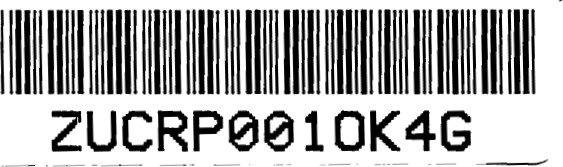 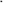 Předmět smlouvy — nové znění odst. 2.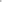 Pronajímatel prohlašuje, že je oprávněn přenechat nájemci do nájmu nebytové prostory umístěné v přízemí administrativního objektu Na Spravedlnosti 1533, a to: kancelář č. 49 0 výměře 25,00 m2 kancelář č. 50 0 výměře 7,70 m2 kancelář č. 44 0 výměře 16,50 m2Cena užívání — nové znění odst. 1., 2. Cena užívání nebytových prostor se stanoví dohodou stran takto:V ceně je zahrnuto poskytování souvisejících služeb, tj. spotřeba elektřiny, teplo, vodné, stočné, právo používání sociálních zařízení a společných prostor, odvoz běžného komunálního odpadu a právo parkování 4 vozidel nájemce v areálu.Pronajímatel vystaví nájemci roční splátkový kalendář s rozpisem měsíčních plateb s náležitostmi daňového dokladu takto:měsíční platba užívání nebytových prostor 8 410,00 Kč DPH v základní sazbě 1 766,00 KčSplatnost úhrad je do 5. kalendářního dne běžného měsíce. Za splnění peněžitého závazku nájemce se považuje datum připsání platby na účet pronajímatele. Pro případ prodlení s platbou se smluvní strany odkazují na platnou právní úpravu.Smluvní strany berou na vědomí, že se na tento dodatek vztahuje povinnost uveřejnění v registru smluv jako informačním systému veřejné správy, zřízeném podle zákona 340/2015 Sb., o zvláštních podmínkách účinnosti některých smluv, uveřejňování těchto smluv a o registru smluv, a s uveřejněním souhlasí. Uveřejněním smlouvy se rozumí vložení elektronického obrazu textového obsahu smlouvy v otevřeném a strojově čitelném formátu a jejích metadat do registru smluv.Tento dodatek nabývá platnosti dnem jeho podpisu oběma smluvními stranami a účinnosti dnem zveřejnění v registru smluv, nejdříve však dnem 15. 6. 2018. Dodatek byl sepsán ve dvou vyhotoveních. Každá smluvní strana obdržela po jeho podpisu jeden exemplář.V Pardubicích dneV Ústí nad Labem dne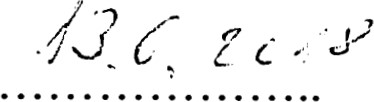 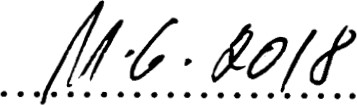 	nájemce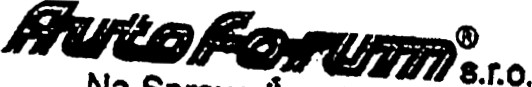 Na Spravedlnostj 1533532 31 PARDUBICEIC 465 08 660 Dlô CZ4S508660Zdravotní ústav Ústí nad LabemDošlo, 	1 5, 06, 2018/YO/YCžzkancelář č. 49 / 2 050,00 Kč/ 1 m2 kancelář č. 50 / 1 950,00 Kč/ 1 m2 kancelář č. 44 / 2 100,00 Kč/ 1 m 2 DPH v základní sazběročně celkem 51 250,00 Kč ročně celkem 15 015,00 Kč	ročně celkem 34 650,00 Kč ročně celkem 21 192,00 Kč			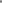 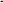 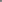 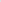 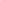 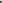 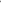 